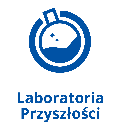 UMOWA nr ………………zawarta w dniu …………………    w Bełchatowie pomiędzy:Miastem Bełchatów reprezentowanym przez Dyrektora Szkoły Podstawowej Nr 8 im. Jana Brzechwy z oddziałami integracyjnymi w Bełchatowie , os. Dolnośląskie 112a, 97-400 Bełchatów, która jest odbiorcą przedmiotu zamówienia reprezentowaną przez:…………………………….-na podstawie Upoważnienia…zwaną dalej  „Zamawiającym” a……………………………...zwanym dalej  „Wykonawcą”, łącznie zwanymi  „Stronami”w wyniku rozstrzygnięcia postępowania o udzielenie zamówienia publicznego, przeprowadzonego w trybie podstawowym zgodnie z art. 275 pkt 1 ustawy z dnia 11 września 2019 r.  Prawo zamówień publicznych została zawarta umowa, następującej treści: 
§1.PRZEDMIOT UMOWY1. Przedmiotem umowy jest wykonanie zadania pn „Dostawa wyposażenia Szkoły Podstawowej nr 8 im. Jana Brzechwy z oddziałami integracyjnymi w Bełchatowie:– Część I – dostawa sprzętu elektronicznego oraz pomocy dydaktycznych. 2. Przedmiot umowy  realizowany jest w ramach programu pn.: ”Laboratoria Przyszłości”  inicjatywa edukacyjna realizowana przez Ministerstwo Edukacji i Nauki we współpracy z Centrum GovTech w Kancelarii Prezesa Rady Ministrów, zgodnie ze Specyfikacją Warunków Zamówienia oraz ofertą Wykonawcy, dla Części I.   3. Szczegółowy opis przedmiotu umowy określony w ust. 1 i 2 stanowi załącznik Opis  przedmiotu zamówienia.4. Wykonawca oświadcza, że przedmiot umowy posiada właściwe atesty i/lub certyfikaty/aprobaty techniczne (wymagane na podstawie odrębnych przepisów). 5. Wykonawca oświadcza, że przedmiot umowy ( wszystkie pozycje) są zgodne
     z normą BHP, pozycje katalogu wyposażenia posiadają certyfikat CE, są 
     zgodne z  Polską Normą oraz są  dopuszczone do użytku na potrzeby 
     placówek oświatowych.6. Wykonawca oświadcza, że  zapewnia autoryzowany serwis na terenie Polski 
     dla wyposażenia  o jednostkowej wartości powyżej 500,00 zł brutto, SLA do 
     trzech tygodni, serwis i wsparcie techniczne (serwis i wsparcie na terenie      
     RP, wsparcie techniczne w języku polskim), instrukcja obsługi w języku 
     polskim  (niekoniecznie papierowa).§2.SPOSÓB REALIZACJIWykonawca zobowiązuje się do wykonania przedmiotu umowy określonego w § 1 na zasadach i warunkach ustalonych w niniejszej umowie, której integralną część stanowi  „Opis przedmiotu zamówienia” oraz „oferta Wykonawcy”.Wykonawca zobowiązuje się do wykonania przedmiotu umowy z najwyższą starannością, zgodnie z obowiązującymi przepisami prawa, wymaganiami i normami mającymi zastosowanie do danego asortymentu opisanego w załączniku  Opis przedmiotu zamówienia, a  w szczególności odpowiada za jakość przedmiotu umowy i terminowość wykonania umowy.Wykonawca zobowiązany jest do niezwłocznego informowania Zamawiającego 
o wszystkich zdarzeniach faktycznych i prawnych mających lub mogących mieć wpływ na wykonanie przedmiotu umowy, w tym o wszczęciu wobec niego postępowania egzekucyjnego, upadłościowego, restrukturyzacyjnego lub likwidacyjnego.Wykonawca zapewnia osoby o kwalifikacjach niezbędnych do odpowiedniego
 i terminowego wykonania przedmiotu umowy.Wykonawca zobowiązuje się do utrzymania w tajemnicy informacji poufnych, jakie uzyskał w związku z realizacją niniejszej umowy, bez względu na formę 
i sposób ich utrwalenia i przekazania w trakcie trwania umowy, a także po jej zakończeniu.Obowiązek określony w ust.5 nie dotyczy informacji powszechnie znanych oraz udostępniania informacji na podstawie obowiązujących przepisów prawa.§3.TERMIN REALIZACJIStrony ustalają planowany termin wykonania przedmiotu umowy na :
31.05.2022 r.Za termin wykonania przedmiotu umowy uważa się datę podpisania protokołu odbioru ilościowo – jakościowego, bez wad i usterek.Termin ustalony w ust. 1 może ulec przesunięciu w przypadku wystąpienia opóźnień wynikających z:przedłużenia się procedury postępowania (przedłużenie, które spowoduje zagrożenie  wykonania  przedmiotu umowy w terminie umownym),wystąpienia okoliczności, których strony umowy nie były w stanie przewidzieć, pomimo zachowania należytej staranności, działania siły wyższej mającej bezpośredni wpływ na terminowość wykonywania przedmiotu umowy, przestojów i opóźnień zawinionych przez Zamawiającego, wystąpienia sytuacji, gdy wykonanie zamówienia w pierwotnym terminie nie leży w interesie Zamawiającego (o okres umożliwiający osiągnięcie uzasadnionego interesu Zamawiającego),wystąpienia, po zawarciu umowy, zmian przepisów mających bezpośredni wpływ na sposób realizacji umowy.W przedstawionych w ust. 3 przypadkach wystąpienia opóźnień, Strony dopuszczają możliwość ustalenia nowego terminu zakończenia przedmiotu umowy. Strona, która poweźmie wiadomość o wystąpieniu okoliczności, o których mowa w ust. 3, zobowiązana jest niezwłocznie, nie później niż w terminie 7 dni roboczych, poinformować o tym fakcie drugą  Stronę w formie pisemnej. Okoliczności stanowiące podstawę zmiany terminu umownego winny być szczegółowo uzasadnione przez Stronę występującą z propozycją zmiany terminu umownego.W sytuacji, gdy wskutek okoliczności, o których mowa w ust. 3 nastąpi konieczność przedłużenia terminu, o którym mowa w ust. 1, Wykonawca przed zawarciem aneksu, lub najpóźniej w dniu jego zawarcia jest zobowiązany do przedłużenia terminu ważności wniesionego zabezpieczenia zaliczki, albo do wniesienia nowego zabezpieczenia na okres wynikający z aneksu do umowy. §4.ZAPŁATA WYNAGRODZENIA WYKONAWCY I  ZASADY PŁATNOŚCIStrony ustalają, że za wykonanie przedmiotu umowy zgodnie z ofertą złożoną do przetargu, dla Części I. Wykonawca otrzyma wynagrodzenie netto w kwocie: …………… zł (słownie:……….),  podatek od towarów i usług (VAT)  ….% wynosi…… , tj. ……………… zł, co stanowi łączną kwotę brutto …………….. zł (słownie:……).Wynagrodzenie określone w ust. 1  stanowi całkowite wynagrodzenie należne Wykonawcy z tytułu wykonania wszelkich zobowiązań określonych w umowie i obejmuje wszelkie koszty związane z realizacją przedmiotu umowy, określonego w § 1, w tym w szczególności: koszty związane z dostawą, w tym transport, ubezpieczenie transportu, załadunek, rozładunek, wniesienie, montaż, które tego wymaga, w miejscu wskazanym przez przedstawiciela  Zamawiającego.Wynagrodzenie nie podlega zmianie przez cały okres obowiązywania umowy.Wynagrodzenie określone w ust. 1 zostało ustalone na podstawie wystarczających informacji  i obejmuje ryzyko oraz odpowiedzialność Wykonawcy z tytułu prawidłowego oszacowania wszelkich kosztów związanych z realizacją przedmiotu umowy, dokonanego z uwzględnieniem oddziaływania czynników mających lub mogących mieć wpływ na koszty wykonania zamówienia. Żadne niedoszacowanie, pominięcie lub brak rozpoznania warunków koniecznych do prawidłowego wykonania umowy nie może być podstawą do żądania zmiany wynagrodzenia określonego  w niniejszej umowie.                                    Zamawiający zobowiązuje się do zapłaty wynagrodzenia Wykonawcy w terminie 14 dni od otrzymania prawidłowo wystawionej przez Wykonawcę faktury(w przypadku przesłania faktury za pośrednictwem Platformy Elektronicznego Fakturowania za datę doręczenia rozumie się datę odczytu faktury) przy czym Wykonawca wystawi fakturę końcową  w terminie do 7 dni od dnia podpisania  protokołu ilościowo-jakościowego bez uwag                      i zastrzeżeń.Zamawiający zobowiązuje się do zaliczkowej zapłaty 60% wynagrodzenia brutto określonego w ust.1 przelewem na rachunek Wykonawcy nr:……………………………………..w terminie 14 dni od daty otrzymania faktury proforma wraz z gwarancją, o której mowa w § 9 umowy, nie później niż do 17.12.2021 r. zostanie rozliczona i zaliczona na poczet wynagrodzeniaZaliczka po wykonaniu przedmiotu umowy zostanie rozliczona i zaliczona na poczet wynagrodzenia.Zaliczka udzielona Wykonawcy jest zaliczką brutto, Wykonawca przedłoży Zamawiającemu fakturę VAT w terminie 7 dni od otrzymania zaliczki, zawierającą dane opisane w ust. 1.W przypadku gdy Wykonawca nie zrealizuje przedmiotu umowy , o którym mowa w §1 niniejszej umowy, zaliczka podlega zwrotowi wraz z odsetkami ustalonymi w transakcjach handlowych liczonymi, od dnia przekazania zaliczki do dnia zwrotu włącznie. Wykonawca w takim przypadku zobowiązany jest wystawić fakturę korygującą.9.Zamawiający zobowiązuje się do zapłaty faktury w ciągu 14 dni od daty 
   doręczenia Zamawiającemu prawidłowo wystawionej faktury    Dane do faktury:Nabywca : Miasto Bełchatów    ul. Kościuszki 197-400 BełchatówNIP: 769-21-66-386Odbiorca  – Szkoła Podstawowa Nr 8 im. Jana Brzechwy z oddziałami integracyjnymi w Bełchatowiew Bełchatowieos. Dolnośląskie 112a,  97-400 BełchatówNIP: 7691142171Przez prawidłowe wystawienie faktury rozumie się wystawienie faktury zawierającej w szczególności prawidłową nazwę i adres nabywcy, numer i datę zawarcia umowy i przedmiot umowy.10.Należność za przedmiot umowy zostanie uregulowana na rachunek bankowy Wykonawcy wskazany w ust. 6 .  Dopuszcza się zmianę numeru konta bez konieczności aneksowania zapisów umowy, na podstawie pisemnego oświadczenia Wykonawcy o zmianie numeru konta.11.Za dzień zapłaty uważa się datę obciążenia rachunku Zamawiającego. Jeśli koniec terminu płatności przypada w sobotę lub dzień ustawowo wolny od pracy, za termin płatności uważa się pierwszy dzień roboczy następujący po takim dniu.12.Zamawiający upoważnia Wykonawcę do wystawiania faktury bez podpisu Zamawiającego. Numer NIP Zamawiającego: 769-21-66-38613.Wykonawca oświadcza, że jest podatnikiem podatku od towarów i usług VAT i posiada numer NIP…………………..14.Zamawiający informuje, że będzie dokonywało płatności za przedmiot umowy 
z zastosowaniem mechanizmu podzielonej płatności.15.Wykonawca oświadcza, że rachunek bankowy, o którym mowa w ust. 6 i 10 został 
     utworzony na potrzeby prowadzonej działalności gospodarczej i utworzono do 
     niego wydzielony rachunek VAT.16.Wykonawca, zgodnie z ustawą z dnia 9 listopada 2018 r. o elektronicznym 
     fakturowaniu w zamówieniach publicznych, koncesjach na roboty budowlane lub 
     usługi oraz partnerstwie publiczno – prywatnym ma możliwość przesyłania 
     ustrukturyzowanej faktury elektronicznej drogą elektroniczną za 
     pośrednictwem Platformy Elektronicznego Fakturowania. 17.Zamawiający posiada konto na Platformie Elektronicznego Fakturowania Typ 
     numeru PEPPOL to NIP, nr PEPPOL: 769114217118.Zamawiający nie dopuszcza wysyłania i odbierania za pośrednictwem platformy 
     innych  ustrukturyzowanych dokumentów elektronicznych z wyjątkiem faktur 
     zaliczkowych i korygujących.19. Wykonawca zobowiązany jest powiadomić Zamawiającego o wystawieniu faktury na Platformie Elektronicznego Fakturowania poprzez przekazanie na adres e-mail: sp8@belchatow.pl informacji o przesłaniu faktury za pośrednictwem platformy.20. Faktury oraz faktury korygujące wystawione niezgodnie z obowiązującymi przepisami i/lub umową spowodują opóźnienie zapłaty z winy Wykonawcy aż do czasu nadesłania prawidłowo wystawionych faktur, za które to opóźnienie nie przysługują Wykonawcy odsetki. §6.DOSTAWA, ODBIÓR Dostawa przedmiotu umowy nastąpi do placówki Odbiorcy w dni robocze od poniedziałku do piątku w godzinach  od 8:00 do 14:00, po wcześniejszym uzgodnieniu z przedstawicielem Odbiorcy.Wykonawca zobowiązany jest do poinformowania Odbiorcy o planowanym terminie dostarczenia przedmiotu umowy wraz z jego montażem minimum dwa dni robocze przed realizacją dostawy. Powiadomienie może nastąpić za pośrednictwem e-maila lub  telefonicznie.Wykonawca należycie zabezpieczy dostarczany asortyment, o którym mowa w § 2 ust. 2 umowy na czas jego przewozu. Asortyment musi być opakowany i  zabezpieczony przed zanieczyszczeniami i uszkodzeniami. Wykonawca  ponosi całkowitą odpowiedzialność za wady/uszkodzenia oraz braki  powstałe podczas transportu.Dostawa i rozładunek przedmiotu umowy nastąpi w miejscu wskazanym w ust. 1, dokonane będą przez Wykonawcę i na jego koszt. Jeżeli dostarczony przedmiot umowy wymaga montażu Wykonawca dokona wszelkich czynności zapewniających prawidłowe funkcjonowanie i korzystanie.Wykonawca zobowiązuje się dostarczyć razem  z przedmiotem umowy:instrukcje obsługi sporządzone w języku polskim, włącznie ze wskazówkami dot. użytkowania i konserwacji, jeśli zostały wystawione przez producenta,wymagane atesty/certyfikaty/deklaracje zgodności/aprobaty techniczne oraz/lub inne dokumenty potwierdzające, że przedmiot zamówienia spełnia wszelkie normy i wymagania dla niego przewidziane prawem,gwarancję na przedmiot umowy. Potwierdzeniem wykonania przedmiotu umowy będzie protokół odbioru ilościowo – jakościowego, podpisany przez przedstawiciela/li Ocbiorcy i przedstawiciela/li Wykonawcy  - bez uwag i zastrzeżeń.Protokół  odbioru ilościowo – jakościowego przedmiotu umowy, będzie wystawiony w trzech jednobrzmiących egzemplarzach (jeden egzemplarz dla Miasta, jeden dla Szkoły Podstawowej         Nr 8 im. Jana Brzechwy z oddziałami integracyjnymi w Bełchatowie, jeden dla  Wykonawcy).8. Data podpisania protokołu odbioru ilościowo – jakościowego jest datą (terminem) wykonania przedmiotu  umowy, o którym mowa w § 3 ust. 1.9. Jeżeli w czasie odbioru przedmiotu umowy zostaną stwierdzone:braki ilościowe, niezgodność asortymentu  w stosunku do opisanego przez Zamawiającego,niezgodność asortymentu  w stosunku do zaoferowanego przez Wykonawcę,zła jakość sprzętów elektronicznych i  pomocy dydaktycznych,inne wady lub usterki,nieprawidłowa  instalacja sprzętów elektronicznychprzedstawiciel  Odbiorcy ma prawo odmowy przyjęcia danego asortymentu i żądania przekazania asortymentu zgodnego z wymaganiami określonymi w opisie przedmiotu zamówienia/ofercie Wykonawcy.10. W przypadku, o którym mowa w ust. 9, Odbiorca lub jego przedstawiciel:odmówi potwierdzenia wykonania przedmiotu umowy, wskazując w treści protokołu ilościowo - jakościowego przyczynę odmowy wraz z informacją o części asortymentu spełniającej wymagania,zwróci na koszt Wykonawcy część asortymentu wchodzącego w skład przedmiotu umowy w zakresie niezaakceptowanym w protokole, o którym mowa w pkt. 1. zawiadomi pisemnie Wykonawcę o odmowie potwierdzenia wykonania przedmiotu umowy oraz zobowiąże Wykonawcę do odebrania części asortymentu niespełniającego wymagań w terminie 5 dni roboczych od dnia otrzymania stosownego zawiadomienia i niezwłocznego dostarczenia  części nowego asortymentu  wolnego od wad/usterek,potwierdzi odbiór przedmiotu umowy dopiero po dostarczeniu przez Wykonawcę przedmiotu umowy spełniającego wymagania Zamawiającego, zgodnie ze złożoną do postępowania  ofertą i warunkami Opisu przedmiotu zamówienia.Jeśli Wykonawca nie wykona przedmiotu umowy spełniającego wymogi Zamawiającego w wyznaczonym terminie, Zamawiający może zlecić usunięcie wady/usterki innemu podmiotowi  na koszt i ryzyko Wykonawcy, bez konieczności uzyskania zgody sądu powszechnego.Jeśli wady/usterki nie nadają się do usunięcia, Zamawiający może rozwiązać umowę z Wykonawcą ze skutkiem natychmiastowym.Po usunięciu wad/usterek/braków lub dokonaniu niezbędnych zmian i uzupełnień, wykonanie przedmiotu umowy podlega ponownej weryfikacji.Po wywiązaniu się Wykonawcy z dostarczenia przedmiotu umowy spełniającego wymagania Zamawiającego  do placówki wskazanej w § 6 ust. 1 nastąpi podpisanie protokołu odbioru  ilościowo – jakościowego przez przedstawiciela/i Odbiorcę-Zamawiającego. §7.OSOBY DO KONTAKTU W ZWIĄZKU Z  REALIZACJĄ UMOWYOsoby do kontaktu w związku z realizacją umowy:ze strony Zamawiającego :……………….- tel. 44/ ……………….., e-mail:…………………., ……………… - tel.  44/ ………………., e-mail:…………………….ze strony Wykonawcy : - tel. …., e-mail:………………..§8.GWARANCJA I RĘKOJMIAWykonawca gwarantuje Zamawiającemu, że odebrany przedmiot umowy jest fabrycznie nowy, należytej jakości, wolny od jakichkolwiek wad fizycznych, jak również od jakichkolwiek wad prawnych i roszczeń osób trzecich.Wykonawca udziela Zamawiającemu gwarancji na okres ………….. miesięcy na wykonany przedmiot umowy. W sytuacji, gdy gwarancja udzielona przez producenta na dany przedmiot jest dłuższa, obowiązuje gwarancja producenta. Wykonawca przekaże  Zamawiającemu dokument gwarancyjny producenta. Okres gwarancji biegnie od dnia odbioru ilościowo-jakościowego.Gwarancja na przedmiot umowy zostanie udzielona pisemnie w formie odrębnego dokumentu gwarancyjnego, stanowiącego załącznik nr 1 do niniejszej umowy.Do uprawnień z tytułu gwarancji i rękojmi stosuje się przepisy kodeksu cywilnego.Gwarancja nie wyłącza, nie ogranicza, ani nie zawiesza uprawnień Zamawiającego wynikających z przepisów o rękojmi za wady przedmiotu umowy.Wykonawca zobowiązany jest  do usunięcia wad stwierdzonych w okresie gwarancji /rękojmi w terminie technicznie uzasadnionym i bez zbędnego opóźnienia, jednak nie dłuższym niż czternaście dni od dnia powiadomienia go o wadach/usterkach, o ile Strony nie uzgodnią innego terminu.Zgłoszenie wady/usterki lub innej nieprawidłowości w działaniu przedmiotu umowy dokonywane będzie przez Zamawiającego pisemnie lub pocztą elektroniczną. Za datę doręczenia zgłoszenia pocztą elektroniczną Strony uznają dzień przekazania korespondencji pocztą elektroniczną..Wykonawca zobowiązuje się do dokonania na własny koszt usunięcia wad/usterek przedmiotu umowy, ujawnionych przez Zamawiającego w okresie gwarancji. Adres e-mailowy, fax i nr telefonu dotyczący  zgłaszania reklamacji w trakcie gwarancji i rękojmi:……………….., fax: …………., tel.: ……….. W przypadku wystąpienia warunków uniemożliwiających likwidację wady/usterki, Wykonawca  wystąpi  do Zamawiającego na piśmie o akceptację innego terminu naprawy z podaniem przyczyny przesunięcia terminu. Wykonawca nie może odmówić usunięcia wad/usterek bez względu na wysokość związanych z tym kosztów.  W przypadku wymiany wadliwego asortymentu wchodzącego w skład przedmiotu umowy na nowy termin gwarancji biegnie na nowo od daty dostarczenia/montażu/instalacji tego asortymentu wolnego od wad.  W przypadku dokonania naprawy wadliwego asortymentu wchodzącego w skład przedmiotu umowy, termin gwarancji ulega przedłużeniu o czas jej dokonywania.  Jeżeli Wykonawca nie usunie wad/usterek w wyznaczonym terminie Zamawiający może niezależnie od innych przysługujących mu uprawnień, zlecić usunięcie ich stronie trzeciej na koszt i ryzyko Wykonawcy, bez konieczności uzyskiwania zgody sądu powszechnego.§9.ZABEZPIECZENIE ZALICZKIWykonawca wniesie zabezpieczenie rozliczenia zaliczki   w formie ………. w wysokości 60% ceny ofertowej brutto, tj. …………., słownie: (………………).Gwarancja  rozliczenia zaliczki stanowić będzie podstawę wypłaty zaliczki i musi obejmować okres od  dnia wypłaty zaliczki do 30 dni od terminu realizacji przedmiotu umowy, o którym mowa w §3 niniejszej umowy.§10.PRAWA I OBOWIĄZKI STRON1.  Do obowiązków Wykonawcy należy w szczególności: poinformowanie Odbiorcy - Zamawiającego w terminie minimum dwóch dni roboczych o planowanym terminie dostarczenia przedmiotu umowy  wraz z jego montażem,dostarczenie instrukcji obsługi, włącznie ze wskazówkami dot. użytkowania i konserwacji, jeśli zostały wystawione przez producenta,dostarczenie wraz z przedmiotem umowy wymaganych atestów i/lub certyfikatów/ deklaracji  zgodności/aprobat technicznych,dostarczenie innych dokumentów potwierdzających, że przedmiot zamówienia spełnia wszelkie normy i wymagania dla niego przewidziane prawem (jeżeli takie zostały wystawione),dostarczenie dokumentu gwarancyjnego,wykonania przedmiotu umowy z należytą starannością, zgodnie z umową, ofertą, warunkami technicznymi i zasadami wiedzy technicznej, uporządkowanie miejsc wskazanych do wykonania przedmiotu umowy przed zgłoszeniem ich do odbioru, usunięcie wad ujawnionych podczas odbioru przedmiotu umowy,bieżąca współpraca z Zamawiającym i dokonywanie uzgodnień z jego przedstawicielem/ami.2.  Do obowiązków Zamawiającego należy w szczególności:1)  przygotowanie miejsc wskazanych do wykonania przedmiotu umowy,2)  umożliwienia Wykonawcy wstępu na teren obiektu Zamawiającego, do którego ma nastąpić dostawa mebli i wyposażenia, sprzętu elektronicznego/RTV, materiałów dydaktycznych i zabawek, celem wniesienia zamówienia objętego przedmiotem umowy oraz jego montaż /instalacja/ ustawienie, 3)  nadzorowanie i dokonanie odbioru przedmiotu umowy,4)  wypełnienie obowiązku informacyjnego, o którym mowa w art. 13 ust. 1 i 2 Rozporządzenia Parlamentu Europejskiego i Rady (UE) 2016/679 z dnia 27.04.2016 r. w sprawie ochrony osób fizycznych w związku z przetwarzaniem danych osobowych i w sprawie swobodnego przepływu takich danych oraz uchylenia dyrektywy 95/46/WE (ogólne rozporządzenie o ochronie danych) w załączniku nr 2 do niniejszej umowy. §11.ODSTĄPIENIE OD  UMOWYZamawiającemu przysługuje prawo odstąpienia od umowy w następujących okolicznościach:wystąpienia przesłanek zawartych w art. 456 ust. 1 pkt 1–2 ustawy  z dnia 11 września 2019r. Prawo zamówień publicznych,w przypadku, gdy zostanie wydany nakaz zajęcia całego majątku Wykonawcy lub jego istotnej części uniemożliwiający realizację przedmiotu umowy,jeżeli Wykonawca nie rozpoczął wykonywania przedmiotu umowy bez uzasadnionych przyczyn oraz nie kontynuuje ich pomimo wezwania Zamawiającego złożonego na piśmie,Wykonawca wykonuje przedmiot umowy niezgodnie z warunkami postępowania i zasadami wiedzy technicznej, stosuje materiały niezgodne z wymaganymi oraz nie reaguje na polecenia Zamawiającego,opóźnienia w realizacji przedmiotu umowy przez Wykonawcę ponad 14 dni 
w stosunku do terminu określonego w § 3 ust. 1 umowy.Wykonawcy przysługuje prawo odstąpienia od umowy, jeżeli Zamawiający odmawia, bez uzasadnionej przyczyny odbioru przedmiotu umowy.Odstąpienie od umowy winno nastąpić w terminie 30 dni od dnia powzięcia wiadomości o przyczynie uzasadniającej odstąpienie w formie pisemnej pod rygorem nieważności i powinno zawierać uzasadnienie.  Zamawiający w razie odstąpienia od umowy z przyczyn, za które Wykonawca nie ponosi odpowiedzialności, zobowiązany jest do dokonania odbioru oraz zapłaty wynagrodzenia za przedmiot umowy, który został wykonany do dnia odstąpienia od umowy.W razie wystąpienia istotnej zmiany okoliczności powodującej, że wykonanie przedmiotu umowy nie leży w interesie publicznym, czego nie można było przewidzieć w chwili zawarcia umowy, lub dalsze wykonanie umowy może zagrozić istotnemu interesowi bezpieczeństwa państwa lub bezpieczeństwu publicznemu, Zamawiający może odstąpić od umowy w terminie 30 dni od dnia powzięcia wiadomości o tych okolicznościach, stosownie do postanowień art. 456 ustawy z dnia 11 września 2019 r.  Prawo zamówień publicznych.W przypadku, o którym mowa w ust. 5, Wykonawca może żądać wyłącznie wynagrodzenia należnego z tytułu zrealizowanego zakresu umowy. W  przypadku  wskazanym w ust. 5 postanowienia o karach umownych nie mają zastosowania.§12.KARY UMOWNEZa zwłokę w oddaniu przedmiotu umowy, o którym mowa § 1 ust. 2 z przyczyn leżących po stronie Wykonawcy, Zamawiający naliczy karę umowną w wysokości 0,1 % należnego łącznego wynagrodzenia brutto określonego w § 4 ust. 1 niniejszej umowy za każdy dzień zwłoki,Za zwłokę w usunięciu wad/usterek stwierdzonych przy odbiorze lub w okresie gwarancji i rękojmi Zamawiający naliczy karę umowną w wysokości 0,1 % należnego łącznego wynagrodzenia brutto określonego w § 4 ust. 1  niniejszej umowy za każdy dzień zwłoki w usunięciu wad/usterek od terminu ustalonego,Z tytułu odstąpienia od umowy z winy Wykonawcy, Zamawiający naliczy karę umowną w wysokości 10%  łącznego wynagrodzenia brutto określonego w § 4
ust. 1.Łączna maksymalna wysokość kar umownych nie może przekroczyć 20% łącznego wynagrodzenia brutto określonego w § 4 ust. 1 niniejszej umowy.Zamawiającemu przysługuje prawo do dochodzenia odszkodowania przewyższającego karę umowną.Strony postanawiają, że wymagalne należności z tytułu powyższych kar umownych mogą zostać potrącone z należności wynikającej z faktury.Z tytułu odstąpienia od umowy z winy Zamawiającego, z zastrzeżeniem § 12 ust. 5-7, Wykonawca naliczy karę umowną w wysokości 10 % łącznego wynagrodzenia brutto określonego w § 4 ust. 1 niniejszej umowy.§13.ZMIANY W UMOWIEZmiana umowy może nastąpić za zgodą Stron jedynie w formie pisemnej pod rygorem    nieważności.2.  Strony dopuszczają zmianę treści umowy w następujących przypadkach:zmiany oznaczenia danych Stron, a w przypadku, gdy strona umowy jest konsorcjum – zmiany lidera konsorcjum,  zmiany formy zabezpieczenia rozliczenia zaliczki,przedłużenia się procedury postępowania (przedłużenie, które spowoduje zagrożenie wykonania przedmiotu umowy w terminie umownym),wystąpienia okoliczności, których strony umowy nie były w stanie przewidzieć, pomimo zachowania należytej staranności, działania siły wyższej mającej bezpośredni wpływ na terminowość wykonywania przedmiotu umowy, przestojów i opóźnień zawinionych przez Zamawiającego,wystąpienia sytuacji, gdy wykonanie zamówienia w pierwotnym terminie nie leży w interesie Zamawiającego (o okres umożliwiający osiągnięcie uzasadnionego interesu Zamawiającego),wystąpienia, po zawarciu umowy zmian przepisów mających bezpośredni wpływ na   sposób realizacji umowy.  3. Strona, która poweźmie wiadomość o wystąpieniu okoliczności, o których mowa 
w ust. 2, zobowiązana jest niezwłocznie, nie później niż w terminie 7 dni roboczych, poinformować o tym fakcie drugą  Stronę w formie pisemnej. Okoliczności stanowiące podstawę zmiany treści umowy winny być szczegółowo uzasadnione i udokumentowane przez Stronę występującą z propozycją zmiany zapisu umownego.  § 14.INFORMACJA PUBLICZNAWykonawca oświadcza, że znany jest mu fakt, iż dane zawarte w niniejszej  umowie w zakresie  imienia i nazwiska (nazwy) Wykonawcy, przedmiotu umowy, okresu jej realizacji i kwoty wynagrodzenia stanowią informację publiczną i podlegają udostępnieniu w trybie określonym w ustawie o dostępie do informacji publicznej w Biuletynie Informacji Publicznej.Ze względu na tajemnicę Wykonawcy udostępnieniu, o którym mowa w ust.1, nie będą podlegały informacje zawarte do niniejszej umowy stanowiące informacje techniczne, technologiczne, organizacyjne przedsiębiorstwa lub inne posiadające wartość gospodarczą. Tajemnice Wykonawcy stanowią informacje niepodane do publicznej wiadomości, w odniesieniu do których Wykonawca podjął działania do zachowania ich w tajemnicy.§15.ZOBOWIĄZANIA I ODPOWIEDZIALNOŚĆ WYKONAWCY 1.Wykonawca zobowiązuje się do dostawy, montażu i instalacji i uruchomienia 
   sprzętu laboratoryjnego  fabrycznie nowego, zgodnego z ofertą. Sprzęt musi być   
   wolny od wszelkich wad fizycznych i prawnych.2.Wykonawca w ramach wynagrodzenia, o którym mowa w § 4 ust. 1zobowiązany jest do  przeszkolenia  
   personelu Zamawiającego  w siedzibie zamawiającego  w zakresie obsługi, 
   konserwacji i eksploatacji  dostarczonego sprzętu. Szkolenie  odbędzie się nie 
   później niż w ciągu 10 dni od dnia dostarczenia urządzenia.§16 .POSTANOWIENIA KOŃCOWEWłaściwym do rozstrzygania ewentualnych sporów wynikłych na tle realizacji niniejszej umowy  jest Sąd właściwy miejscowo dla Zamawiającego.Zamawiający nie wyraża zgody na przeniesienie wierzytelności powstałej z niniejszej umowy na rzecz osób trzecich.W sprawach nieuregulowanych niniejszą umową stosuje się przepisy Kodeksu 
 Cywilnego  i ustawy  z dnia 11 września 2019 r. Prawo zamówień publicznych.  Umowę sporządza się w czterech jednobrzmiących egzemplarzach, jeden egzemplarz dla Wykonawcy, trzy egzemplarze dla Zamawiającego.WYKONAWCA:                    	                                              ZAMAWIAJĄCY:     Załącznik nr 1 do umowy …………….KARTA GWARANCJI sporządzona w dniu……………………Zamawiający: Szkoła Podstawowa Nr 8 im. Jana Brzechwy z oddziałami integracyjnymi w Bełchatowie , os. Dolnośląskie 112a, 97-400 Bełchatów Reprezentowana przez Dyrektora Szkoły - na podstawie Upoważnienia ..Wykonawca: reprezentowany przez: Umowa nr: ………………………………………………………………………………Przedmiot Umowy: * wpisać z właściwej części…………………………    Data podpisania protokołu ilościowo - jakościowego ……………………………………………Warunki Gwarancji:Wykonawca oświadcza, że przedmiot umowy został wykonany zgodnie z podpisaną Umową, wiedzą techniczną, Polskimi Normami oraz odpowiednimi obowiązującymi przepisami.Wykonawca  udziela  Zamawiającemu Gwarancji  na  wykonany  Przedmiot  zamówienia   z okresem ważności	…………….. miesięcy licząc od daty podpisania protokołu ilościowo - jakościowego przedmiotu umowy bez uwag i zastrzeżeń.Z tytułu Gwarancji Wykonawca ponosi odpowiedzialność za wszelkie wady/usterki i użyte materiały, w szczególności zmniejszające wartość użytkową, techniczną lub estetyczną przedmiotu umowy.Wykonawca odpowiada wobec Zamawiającego z tytułu niniejszej Karty Gwarancyjnej za cały przedmiot umowy, w tym także za części realizowane przez podwykonawców.W okresie ważności Gwarancji Wykonawca obowiązany jest do nieodpłatnego usuwania wad/usterek ujawnionych po odbiorze przedmiotu umowy.Usuwanie wad/usterek będzie następować poprzez naprawę lub wymianę, w zależności od decyzji Zamawiającego, usprawiedliwionej charakterem wady/usterki.Ustala się poniższe terminy usuwania wad/usterek:Wykonawca zobowiązany jest do usunięcia wady w terminie uzgodnionym w protokole spisanym przy udziale obu stron.W przypadku nieusunięcia lub nienależytego usunięcia przez Wykonawcę 
w wyznaczonym terminie wad, Zamawiający może zlecić usunięcie wad osobie trzeciej, obciążając Wykonawcę wszelkimi związanymi z tym usunięciem kosztami i zachowując prawo do żądania zastrzeżonych w Umowie kar umownych i odszkodowań.Usunięcie wad/usterek powinno być potwierdzone przez obie strony protokołem/ notatką.W przypadku usunięcia przez Wykonawcę wady/usterki, okres ważności Gwarancji dla przedmiotu naprawy lub wymiany biegnie na nowo od dnia podpisania protokołu przyjęcia wymiany lub naprawy.Okres ważności Gwarancji ulega zawsze przedłużeniu o czas, w ciągu którego wskutek nieusuniętej wady utrudnione było korzystanie z przedmiotu umowy.   Wykonawca jest zwolniony z odpowiedzialności z tytułu niniejszej Gwarancji, jeżeli wykaże, iż wady spowodowane zostały niezgodnym z przeznaczeniem przedmiotu umowy korzystaniem z tego Przedmiotu przez użytkownika lub osoby trzecie.Wykonawca jest odpowiedzialny za wszelkie szkody i straty, które spowodował 
w czasie usuwania wad/usterek.Wykonawca jest zobowiązany w terminie 5 dni od daty złożenia wniosku o upadłość lub likwidację powiadomić na piśmie o tym fakcie Zamawiającego.   Wszelkie zmiany niniejszej Karty Gwarancyjnej wymagają formy pisemnej pod rygorem nieważności.Udzielenie niniejszej Gwarancji pozostaje bez wpływu na uprawnienia Zamawiającego wynikające z rękojmi uregulowanej w kodeksie cywilnym.       WYKONAWCA:Załącznik nr 2 do umowy ………KLAUZULA INFORMACYJNA Wypełniając obowiązek informacyjny zgodnie z art. 13 ust. 1 i 2 Rozporządzenia Parlamentu Europejskiego i Rady (UE) 2016/679 z dnia 27 kwietnia 2016 r., w sprawie ochrony osób fizycznych w związku z przetwarzaniem danych osobowych i w sprawie swobodnego przepływu takich danych oraz uchylenia dyrektywy 95/46/WE (ogólne rozporządzenie o ochronie danych) – dalej zwane „Rozporządzenie 2016/679 informuję, że:Administratorem Pani/Pana danych osobowych jest Miasto Bełchatów reprezentowane przez Prezydenta Miasta Bełchatowa, z siedzibą w Bełchatowie, ul. Kościuszki 1, 97-400 Bełchatów.  Kontakt z Administratorem jest możliwy drogą elektroniczną za pośrednictwem poczty elektronicznej (e-mail) um@belchatow.pl, (ePUAP): /umbelchatow/UM lub /umbelchatow/SkrytkaESP oraz pisemnie - Urząd Miasta Bełchatowa, ul. Kościuszki 1, 97-400 Bełchatów – tel. 44/ 733 51 16.Kontakt z Inspektorem Ochrony Danych w Urzędzie Miasta Bełchatowa jest możliwy drogą elektroniczną za pośrednictwem poczty elektronicznej (e-mail)  iod@um.belchatow.pl, (ePUAP) na adres: /umbelchatow/UM lub /umbelchatow/SkrytkaESP, oraz pisemnie - Urząd Miasta Bełchatowa, ul. Kościuszki 1, 97-400 Bełchatów – tel. 44/ 733 51 42.Pani/Pana dane osobowe pozyskane w związku z zawarciem z Panią/Panem umowy będą przetwarzane na podstawie art.  6  ust. 1 lit. b)  Rozporządzenia 2016/679, w następujących celach: 1) wykonywania praw i obowiązków wynikających z zawartej umowy oraz przepisów Kodeksu cywilnego, wykonywania obowiązków administratora wobec organów kontrolnych w zakresie realizacji umów.Pani/Pana dane osobowe są przetwarzane z uwagi na:niezbędność do wykonania umowy lub do podjęcia działań na Pani/Pana żądanie przed zawarciem umowy (art. 6 ust. 1 lit. b) Rozporządzenia 2016/679)),konieczność wypełnienia obowiązku prawnego ciążącego na administratorze (art. 6 ust. 1 lit. c) Rozporządzenia 2016/679)),Podanie przez Pana/Panią danych osobowych jest dobrowolne, ale konieczne dla celów związanych z nawiązaniem i przebiegiem umowy, jednakże konsekwencją niepodania danych osobowych wymaganych przez Administratora jest brak możliwości zawarcia i wykonania umowy.Pani/Pana dane osobowe będą mogły być przekazywane wyłącznie podmiotom uprawnionym, w zależności od potrzeb - organom lub podmiotom publicznym uprawnionym do uzyskania danych na podstawie obowiązujących przepisów prawa, np. sądom, organom egzekucyjnym, organowi rentowemu, organom podatkowym, organom ścigania lub instytucjom państwowym, gdy wystąpią z żądaniem, w oparciu o stosowną podstawę prawną. Ponadto dostęp do danych mogą mieć podmioty z którymi Administrator zawarł umowę powierzenia danych osobowych w ramach obsługi systemów informatycznych (nadzoru i asysty technicznej nad systemami) oraz osoby na podstawie pisemnego upoważnienia do przetwarzania danych osobowych wydanego przez Administratora.Pani/Pana dane osobowe będą przechowywane przez okres obowiązywania zawartej umowy oraz po zakończeniu obowiązywania tej umowy przez okres wskazany w przepisach szczególnych – w tym: przez okres przewidziany w rozporządzeniu Prezesa Rady Ministrów z dnia 18 stycznia 2011 r. w sprawie instrukcji kancelaryjnej, jednolitych rzeczowych wykazów akt oraz instrukcji w sprawie organizacji i zakresu działania archiwów zakładowych, przez okres wymagany do dochodzenia roszczeń oraz okres przechowywania wymagany przez organy kontrolne, w szczególności ZUS.Przysługuje Pani/Panu prawo do żądania od Administratora:dostępu do swoich danych osobowych,żądania sprostowania swoich danych osobowych, które są nieprawidłowe oraz uzupełnienia niekompletnych danych osobowych,żądania usunięcia swoich danych osobowych, w szczególności w przypadku cofnięcia przez Panią/Pana zgody na przetwarzanie, gdy nie ma innej podstawy prawnej przetwarzania,żądania ograniczenia przetwarzania swoich danych osobowych,wniesienia sprzeciwu wobec przetwarzania swoich danych, ze względu na Pani/Pana szczególną sytuację, w przypadkach, kiedy przetwarzamy Pani/Pana dane na podstawie naszego prawnie usprawiedliwionego interesu czy też na potrzeby marketingu bezpośredniego,przenoszenia swoich danych osobowych,wniesienia skargi do organu nadzorczego zajmującego się ochroną danych osobowych, tj. Prezesa Urzędu Ochrony Danych Osobowych.W zakresie, w jakim Pani/Pana dane są przetwarzane na podstawie zgody – jest Pani/Pan uprawniona/-y do wycofania zgody na przetwarzanie danych w dowolnym momencie. Wycofanie zgody nie ma wpływu na zgodność z prawem przetwarzania, którego dokonano na podstawie Pani/Pana zgody przed jej wycofaniem. Pani/Pana dane osobowe nie będą przekazywane do państwa trzeciego ani do organizacji międzynarodowej oraz nie będą przetwarzane w sposób zautomatyzowany i nie będą profilowane.(zapoznałem/am się z klauzulą informacyjną							              WYKONAWCA: